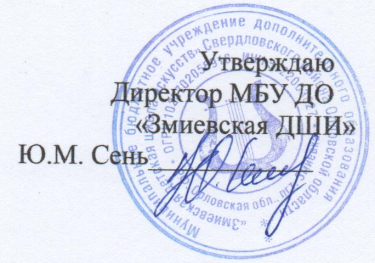 Задания по предмету «Сольфеджио» для дополнительных предпрофессиональных программ «Фортепиано», «Хоровое пение» и «Народные инструменты»(преп. Симонова Г.В. и Пошвенчук А.С.)на карантин с 01.04.20 г. по 12.04.20 г.1 класс (за урок 06. 04. 20 г.)а) повторить все пройденные ноты скрипичного и басового ключа.б) повторить весь теоретический материал, записанный в тетрадях.2 класс (за урок 02. 04. 20 г.)а) повторить пройденные интервалы (ч.1-ч.8), их тоновую и ступеневую величину.  б) повторить обращения интервалов ч.1, м.2 и б.2.2 класс (за урок 09. 04. 20 г.)а) обращение интервалов м.3, б.3,ч.4, ч.5.3 класс (за урок 02. 04. 20 г.)а) повторить главные трезвучия лада.б) повторить тональности до 3-х знаков при ключе.в) повторить параллельные тональности.3 класс (за урок 09. 04. 20 г.)а) повторить пройденные интервалы (ч.1-ч.8), их обращения.4 класс (за урок 06. 04. 20 г.)а) повторить буквенные обозначения тональностей.б) повторить тональности до 5-ти знаков при ключе и параллельные тональности.5 - 7 класс (за урок 01. 04. 20 г.)а) повторить доминантовый септаккорд и его обращения. Написать в тетради доминантовый септаккорд в тональности c-moll с обращениями.б) повторить 3 вида минорной гаммы. Написать в тетради 3 вида e-moll.5 - 7 класс (за урок 08. 04. 20 г.)а) написать в тетради доминантовый септаккорд в тональности а-moll с обращениями.б) играть на инструменте доминантовый септаккорд в тональности а-moll с обращениями.